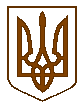    БУЧАНСЬКА     МІСЬКА      РАДАКИЇВСЬКОЇ ОБЛАСТІОДИНАДЦЯТА СЕСІЯ    СЬОМОГО    СКЛИКАННЯР  І   Ш   Е   Н   Н   Я« 26 »   травня   2016 р. 				   	        	           №  467  - 11 -VІІПро затвердження передавального акту На виконання рішення Бучанської міської ради № 757-28-VI від 09.07.2012 року «Про проведення реорганізації шляхом приєднання КП КОР «Обласний лісгосп» до КП «Бучанське УЖКГ», відповідно до вимог Цивільного кодексу України, Закону України «Про державну реєстрацію юридичних осіб, фізичних осіб - підприємців та громадських формувань», керуючись Законом України «Про місцеве самоврядування в Україні»  міська радаВИРІШИЛА:Затвердити передавальний акт у зв’язку з реорганізацією шляхом приєднання КП КОР «Обласний лісгосп» до КП «Бучанське УЖКГ» (додається) та передати майно на баланс КП «Бучанське УЖКГ».Голові ліквідаційної комісії подати передавальний акт державному реєстратору для проведення реєстраційних дій в порядку, визначеному чинним законодавством України. Контроль за виконанням даного рішення покласти на комісію з питань          соціально-економічного розвитку, підприємництва, житлово-комунального господарства, бюджету, фінансів та інвестування.Секретар ради						В.П.Олексюк